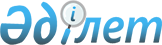 О внесении изменений и дополнения в решение Атырауского областного маслихата от 12 декабря 2019 года № 386-VІ "Об областном бюджете на 2020-2022 годы"Решение Атырауского областного маслихата от 30 марта 2020 года № 434-VI. Зарегистрировано Департаментом юстиции Атырауской области 7 апреля 2020 года № 4628
      В соответствии со статьей 108 Бюджетного кодекса Республики Казахстан от 4 декабря 2008 года, подпунктом 1) пункта 1 статьи 6 Закона Республики Казахстан от 23 января 2001 года "О местном государственном управлении и самоуправлении в Республике Казахстан" и рассмотрев предложение акимата области об уточнении областного бюджета на 2020-2022 годы, Атырауский областной маслихат VІ созыва на ХLІ сессии РЕШИЛ:
      1. Внести в решение ХХХVІІ сессии Атырауского областного маслихата VІ созыва от 12 декабря 2019 года № 386-VІ "Об областном бюджете на 2020-2022 годы" (зарегистрировано в реестре государственной регистрации нормативных правовых актов за № 4561, опубликовано 15 января 2020 года в эталонном контрольном банке нормативных правовых актов Республики Казахстан) следующие изменения и дополнение:
      в пункте 1:
      в подпункте 1):
      цифры "362 132 810" заменить цифрами "366 044 051";
      цифры "2 265 299" заменить цифрами "2 286 864";
      цифры "219 710 919" заменить цифрами "223 600 595";
      в подпункте 2):
      цифры "361 763 810" заменить цифрами "367 559 215";
      в подпункте 3):
      цифры "9 027 293" заменить цифрами "14 894 435";
      цифры "5 639 755" заменить цифрами "29 569 822";
      цифры "14 667 048" заменить цифрами "14 675 387";
      в подпункте 5):
      цифры "9 484 661" заменить цифрами "-16 321 231";
      в подпункте 6):
      цифры "-9 484 661" заменить цифрами "16 321 231";
      цифры "5 118 755" заменить цифрами "30 598 755";
      цифры "14 603 416" заменить цифрами "17 635 581";
      цифру "0" заменить цифрами "3 358 057";
      пункт 6 исключить;
      в пункте 7:
      цифры "2 428 949" заменить цифрами "6 250 440";
      дополнить пунктом 18 следующего содержания:
      "18. Учесть в областном бюджете на 2020 год поступления займов от выпуска государственных ценных бумаг в сумме 25 480 000 тысяч тенге для финансирования проектов в рамках "Государственной программы развития продуктивной занятости и массового предпринимательства на 2017 – 2021 годы "Еңбек"."
      2. Приложение 1 указанного решения изложить в новой редакции согласно приложению к настоящему решению.
      3. Контроль за исполнением настоящего решения возложить на постоянную комиссию областного маслихата по вопросам бюджета, финансов, экономики и развития регионов (И. Баймуханов).
      4. Настоящее решение вводится в действие с 1 января 2020 года. Областной бюджет на 2020 год
					© 2012. РГП на ПХВ «Институт законодательства и правовой информации Республики Казахстан» Министерства юстиции Республики Казахстан
				
      Председатель сессии 

У. Каршегенов

      Секретарь маслихата 

У. Зинуллин
Приложение к решению Атырауского областного маслихата от 30 марта 2020 года № 434-VIПриложение 1 к решению Атырауского областного маслихата от 12 декабря 2019 года № 386-VІ
Категория
Категория
Категория
Категория
Сумма (тысяч тенге)
 Класс
 Класс
 Класс
Сумма (тысяч тенге)
Подкласс
Подкласс
Сумма (тысяч тенге)
Наименование
Сумма (тысяч тенге)
1
2
3
4
5
I. Доходы
366044051
1
Налоговые поступления
140156592
01
Подоходный налог
85238909
1
Корпоративный подоходный налог
20606185
2
Индивидуальный подоходный налог
64632724
03
Социальный налог
51680406
1
Социальный налог
51680406
05
Внутренние налоги на товары, работы и услуги
3237277
3
Поступления за использование природных и других ресурсов
2310300
4
Сборы за ведение предпринимательской и профессиональной деятельности
926977
2
Неналоговые поступления
2286864
01
Доходы от государственной собственности
36765
1
Поступления части чистого дохода государственных предприятий
200
5
Доходы от аренды имущества, находящегося в государственной собственности
15000
7
Вознаграждения (интересы) по кредитам, выданным из государственного бюджета
21565
04
Штрафы, пеня, санкции, взыскания, налагаемые государственными учреждениями, финансируемыми из государственного бюджета, а также содержащимися и финансируемыми из бюджета (сметы расходов) Национального Банка Республики Казахстан 
450000
1
Штрафы, пеня, санкции, взыскания, налагаемые государственными учреждениями, финансируемыми из государственного бюджета, а также содержащимися и финансируемыми из бюджета (сметы расходов) Национального Банка Республики Казахстан 
450000
06
Прочие неналоговые поступления
1800099
1
Прочие неналоговые поступления
1800099
4
Поступления трансфертов 
223600595
01
Трансферты из нижестоящих органов государственного управления
170178627
2
Трансферты из районных (городских) бюджетов
170178627
02
Трансферты из вышестоящих органов государственного управления
53421968
1
Трансферты из республиканского бюджета
53421968
Функциональная группа
Функциональная группа
Функциональная группа
Функциональная группа
Функциональная группа
Сумма (тысяч тенге)
Функциональная подгруппа
Функциональная подгруппа
Функциональная подгруппа
Функциональная подгруппа
Сумма (тысяч тенге)
Администратор
Администратор
Администратор
Сумма (тысяч тенге)
Программа
Сумма (тысяч тенге)
1
2
3
4
5
6
II. Затраты
367559215
01
Государственные услуги общего характера
4432919
1
Представительные, исполнительные и другие органы, выполняющие общие функции государственного управления
1758460
110
Аппарат маслихата области
51124
001
Услуги по обеспечению деятельности маслихата области
51124
120
Аппарат акима области
1512460
001
Услуги по обеспечению деятельности акима области
1399019
004
Капитальные расходы государственного органа
0
007
Капитальные расходы подведомственных государственных учреждений и организаций
2642
009
Обеспечение и проведение выборов акимов городов районного значения, сел, поселков, сельских округов
2000
013
Обеспечение деятельности Ассамблеи народа Казахстана области
108799
282
Ревизионная комиссия области
194876
001
Услуги по обеспечению деятельности ревизионной комиссии области
194876
2
Финансовая деятельность
220343
257
Управление финансов области
152033
001
Услуги по реализации государственной политики в области исполнения местного бюджета и управления коммунальной собственностью
142933
009
Приватизация, управление коммунальным имуществом, постприватизационная деятельность и регулирование споров, связанных с этим
9100
718
Управление государственных закупок области
68310
001
Услуги по реализации государственной политики в области государственных закупок на местном уровне
67247
003
Капитальные расходы государственного органа
1063
5
Планирование и статистическая деятельность
2007987
258
Управление экономики и бюджетного планирования области
2007987
001
Услуги по реализации государственной политики в области формирования и развития экономической политики, системы государственного планирования
278986
113
Целевые текущие трансферты нижестоящим бюджетам
1729001
9
Прочие государственные услуги общего характера
446129
269
Управление по делам религий области
446129
001
Услуги по реализации государственной политики в области в сфере религиозной деятельности на местном уровне
316172
005
Изучение и анализ религиозной ситуации в регионе
129957
02
Оборона
1813163
1
Военные нужды
805016
736
Управление по мобилизационной подготовке и гражданской защите области
805016
003
Мероприятия в рамках исполнения всеобщей воинской обязанности
34870
007
Подготовка территориальной обороны и территориальная оборона областного масштаба
770146
2
Организация работы по чрезвычайным ситуациям
1008147
271
Управление строительства области
277636
002
Развитие объектов мобилизационной подготовки и чрезвычайных ситуаций
277636
287
Территориальный орган, уполномоченных органов в области чрезвычайных ситуаций природного и техногенного характера, гражданской обороны, финансируемый из областного бюджета
436392
002
Капитальные расходы территориального органа и подведомственных государственных учреждений
397892
003
Мероприятия гражданской обороны областного масштаба
0
004
Предупреждение и ликвидация чрезвычайных ситуаций областного масштаба
38500
736
Управление по мобилизационной подготовке и гражданской защите области
294119
001
Услуги по реализации государственной политики на местном уровне в области мобилизационной подготовки и гражданской зашиты
61309
032
Капитальные расходы подведомственных государственных учреждений и организаций
232810
03
Общественный порядок, безопасность, правовая, судебная, уголовно-исполнительная деятельность
7168868
1
Правоохранительная деятельность
7168868
252
Исполнительный орган внутренних дел, финансируемый из областного бюджета
6068868
001
Услуги по реализации государственной политики в области обеспечения охраны общественного порядка и безопасности на территории области
6057665
003
Поощрение граждан, участвующих в охране общественного порядка
3435
006
Капитальные расходы государственного органа
7768
271
Управление строительства области
1100000
003
Развитие объектов органов внутренних дел 
1000000
053
Строительство объектов общественного порядка и безопасности
100000
04
Образование
33020760
1
Дошкольное воспитание и обучение
66002
271
Управление строительства области
66002
037
Строительство и реконструкция объектов дошкольного воспитания и обучения 
66002
2
Начальное, основное среднее и общее среднее образование
6222247
261
Управление образования области
3501246
003
Общеобразовательное обучение по специальным образовательным учебным программам
1184413
006
Общеобразовательное обучение одаренных детей в специализированных организациях образования
2316833
271
Управление строительства области
2338634
086
Строительство и реконструкция объектов начального, основного среднего и общего среднего образования
2338634
285
Управление физической культуры и спорта области
382367
006
Дополнительное образование для детей и юношества по спорту
382367
4
Техническое и профессиональное, послесреднее образование
6794221
253
Управление здравоохранения области
276678
043
Подготовка специалистов в организациях технического и профессионального, послесреднего образования
276678
261
Управление образования области
5783574
024
Подготовка специалистов в организациях технического и профессионального образования
5783574
271
Управление строительства области
733969
099
Строительство и реконструкция объектов технического, профессионального и послесреднего образования
733969
5
Переподготовка и повышение квалификации специалистов
498429
120
Аппарат акима области
58262
019
Обучение участников избирательного процесса
58262
253
Управление здравоохранения области
30457
003
Повышение квалификации и переподготовка кадров
30457
261
Управление образования области
409710
052
Повышение квалификации, подготовка и переподготовка кадров в рамках Государственной программы развития продуктивной занятости и массового предпринимательства на 2017 – 2021 годы "Еңбек"
409710
6
Высшее и послевузовское образование
364055
261
Управление образования области
364055
057
Подготовка специалистов с высшим, послевузовским образованием и оказание социальной поддержки обучающимся
364055
9
Прочие услуги в области образования
19075806
261
Управление образования области
19075806
001
Услуги по реализации государственной политики на местном уровне в области образования 
185854
005
Приобретение и доставка учебников, учебно-методических комплексов для областных государственных учреждений образования 
201728
007
Проведение школьных олимпиад, внешкольных мероприятий и конкурсов областного масштаба
704390
011
Обследование психического здоровья детей и подростков и оказание психолого-медико-педагогической консультативной помощи населению
63098
012
Реабилитация и социальная адаптация детей и подростков с проблемами в развитии
138755
029
Методическая работа
304842
067
Капитальные расходы подведомственных государственных учреждений и организаций
2211888
113
Целевые текущие трансферты нижестоящим бюджетам
15265251
05
Здравоохранение
5844439
2
Охрана здоровья населения
1206191
253
Управление здравоохранения области
640968
006
Услуги по охране материнства и детства
91843
007
Пропаганда здорового образа жизни
80295
041
Дополнительное обеспечение гарантированного объема бесплатной медицинской помощи по решению местных представительных органов областей
195129
042
Проведение медицинской организацией мероприятий, снижающих половое влечение, осуществляемые на основании решения суда
379
050
Возмещение лизинговых платежей по санитарному транспорту, приобретенных на условиях финансового лизинга
273322
271
Управление строительства области
565223
038
Строительство и реконструкция объектов здравоохранения 
565223
3
Специализированная медицинская помощь
1427900
253
Управление здравоохранения области
1427900
027
Централизованный закуп и хранение вакцин и других медицинских иммунобиологических препаратов для проведения иммунопрофилактики населения
1427900
4
Поликлиники
13417
253
Управление здравоохранения области
13417
039
Оказание амбулаторно-поликлинических услуг и медицинских услуг субъектами сельского здравоохранения, за исключением оказываемой за счет средств республиканского бюджета, и оказание услуг Call-центрами
13417
5
Другие виды медицинской помощи
46399
253
Управление здравоохранения области
46399
029
Областные базы спецмедснабжения
46399
9
Прочие услуги в области здравоохранения
3150532
253
Управление здравоохранения области
3150532
001
Услуги по реализации государственной политики на местном уровне в области здравоохранения
131865
008
Реализация мероприятий по профилактике и борьбе со СПИД в Республике Казахстан
119927
016
Обеспечение граждан бесплатным или льготным проездом за пределы населенного пункта на лечение
110161
018
Информационно-аналитические услуги в области здравоохранения
32539
033
Капитальные расходы медицинских организаций здравоохранения
2756040
06
Социальная помощь и социальное обеспечение
4419330
1
Социальное обеспечение
1325241
256
Управление координации занятости и социальных программ области
1111038
002
Предоставление специальных социальных услуг для престарелых и инвалидов в медико-социальных учреждениях (организациях) общего типа, в центрах оказания специальных социальных услуг, в центрах социального обслуживания
173684
013
Предоставление специальных социальных услуг для инвалидов с психоневрологическими заболеваниями, в психоневрологических медико-социальных учреждениях (организациях), в центрах оказания специальных социальных услуг, в центрах социального обслуживания
469663
014
Предоставление специальных социальных услуг для престарелых, инвалидов, в том числе детей-инвалидов, в реабилитационных центрах
140370
015
Предоставление специальных социальных услуг для детей-инвалидов с психоневрологическими патологиями в детских психоневрологических медико-социальных учреждениях (организациях), в центрах оказания специальных социальных услуг, в центрах социального обслуживания
312321
057
Обеспечение физических лиц, являющихся получателями государственной адресной социальной помощи, телевизионными абонентскими приставками
15000
261
Управление образования области
214203
015
Социальное обеспечение сирот, детей, оставшихся без попечения родителей
148528
037
Социальная реабилитация
65675
2
Социальная помощь
916656
256
Управление координации занятости и социальных программ области
916656
003
Социальная поддержка инвалидов
916656
9
Прочие услуги в области социальной помощи и социального обеспечения
2177433
256
Управление координации занятости и социальных программ области
2028302
001
Услуги по реализации государственной политики на местном уровне в области обеспечения занятости и реализации социальных программ для населения
182519
018
Размещение государственного социального заказа в неправительственных организациях
10400
019
Реализация текущих мероприятий, направленных на развитие рынка труда, в рамках Государственной программы развития продуктивной занятости и массового предпринимательства на 2017 - 2021 годы "Еңбек" 
1066
046
Обеспечение прав и улучшение качества жизни инвалидов в Республике Казахстан
3206
053
Услуги по замене и настройке речевых процессоров к кохлеарным имплантам
45150
113
Целевые текущие трансферты нижестоящим бюджетам
1785961
263
Управление внутренней политики области
48535
077
Обеспечение прав и улучшение качества жизни инвалидов в Республике Казахстан
48535
298
Управление государственной инспекции труда области
100596
001
Услуги по реализации государственной политики в области регулирования трудовых отношений на местном уровне
100596
07
Жилищно-коммунальное хозяйство
9628041
2
Коммунальное хозяйство
9628041
271
Управление строительства области
6131237
030
Развитие коммунального хозяйства
6131237
279
Управление энергетики и жилищно-коммунального хозяйства области
3496804
001
Услуги по реализации государственной политики на местном уровне в области энергетики и жилищно-коммунального хозяйства
223812
004
Газификация населенных пунктов
156742
032
Субсидирование стоимости услуг по подаче питьевой воды из особо важных групповых и локальных систем водоснабжения, являющихся безальтернативными источниками питьевого водоснабжения 
762757
038
Развитие коммунального хозяйства
271706
113
Целевые текущие трансферты нижестоящим бюджетам
200016
114
Целевые трансферты на развитие нижестоящим бюджетам
1881771
08
Культура, спорт, туризм и информационное пространство
14719875
1
Деятельность в области культуры
6513509
271
Управление строительства области
3003350
016
Развитие объектов культуры
3003350
273
Управление культуры, архивов и документации области
3510159
005
Поддержка культурно-досуговой работы
995279
007
Обеспечение сохранности историко-культурного наследия и доступа к ним
663020
008
Поддержка театрального и музыкального искусства
1776268
020
Реализация социально-значимых мероприятий местного значения в сфере культуры
75592
2
Спорт
5571629
271
Управление строительства области
269623
017
Развитие объектов спорта
269623
285
Управление физической культуры и спорта области
5302006
001
Услуги по реализации государственной политики на местном уровне в сфере физической культуры и спорта
60796
002
Проведение спортивных соревнований на областном уровне
309722
003
Подготовка и участие членов областных сборных команд по различным видам спорта на республиканских и международных спортивных соревнованиях
4751488
113
Целевые текущие трансферты нижестоящим бюджетам
180000
3
Информационное пространство
1537019
263
Управление внутренней политики области
944810
007
Услуги по проведению государственной информационной политики 
944810
264
Управление по развитию языков области
78269
001
Услуги по реализации государственной политики на местном уровне в области развития языков
44099
002
Развитие государственного языка и других языков народа Казахстана
34170
273
Управление культуры, архивов и документации области
513940
009
Обеспечение функционирования областных библиотек
190448
010
Обеспечение сохранности архивного фонда
323492
4
Туризм
64866
266
Управление предпринимательства и индустриально-инновационного развития области
64866
021
Регулирование туристской деятельности
64866
9
Прочие услуги по организации культуры, спорта, туризма и информационного пространства
1032852
263
Управление внутренней политики области
316753
001
Услуги по реализации государственной, внутренней политики на местном уровне 
300293
005
Капитальные расходы государственного органа
16460
273
Управление культуры, архивов и документации области
447953
001
Услуги по реализации государственной политики на местном уровне в области культуры и управления архивным делом
80350
032
Капитальные расходы подведомственных государственных учреждений и организаций
29960
113
Целевые текущие трансферты нижестоящим бюджетам
337643
283
Управление по вопросам молодежной политики области
268146
001
Услуги по реализации молодежной политики на местном уровне
181493
005
Реализация мероприятий в сфере молодежной политики
86653
09
Топливно-энергетический комплекс и недропользование
2172
1
Топливо и энергетика
2172
279
Управление энергетики и жилищно-коммунального хозяйства области
2172
007
Развитие теплоэнергетической системы
2172
10
Сельское, водное, лесное, рыбное хозяйство, особо охраняемые природные территории, охрана окружающей среды и животного мира, земельные отношения
7109080
1
Сельское хозяйство
3508749
255
Управление сельского хозяйства области
2572152
001
Услуги по реализации государственной политики на местном уровне в сфере сельского хозяйства 
88365
002
Поддержка семеноводства 
6000
008
Субсидирование стоимости пестицидов, биоагентов (энтомофагов), предназначенных для проведения обработки против вредных и особо опасных вредных организмов с численностью выше экономического порога вредоносности и карантинных объектов
2000
014
Субсидирование стоимости услуг по доставке воды сельскохозяйственным товаропроизводителям
201866
029
Мероприятия по борьбе с вредными организмами сельскохозяйственных культур
4029
046
Государственный учет и регистрация тракторов, прицепов к ним, самоходных сельскохозяйственных, мелиоративных и дорожно-строительных машин и механизмов
500
047
Субсидирование стоимости удобрений (за исключением органических)
50036
050
Возмещение части расходов, понесенных субъектом агропромышленного комплекса, при инвестиционных вложениях
987484
053
Субсидирование развития племенного животноводства, повышение продуктивности и качества продукции животноводства
656952
056
Субсидирование ставок вознаграждения при кредитовании, а также лизинге на приобретение сельскохозяйственных животных, техники и технологического оборудования
504307
060
Частичное гарантирование по микрокредитам в рамках Государственной программы развития продуктивной занятости и массового предпринимательства на 2017 – 2021 годы "Еңбек"
61556
061
Субсидирование операционных затрат микрофинансовых организаций в рамках Государственной программы развития продуктивной занятости и массового предпринимательства на 2017 – 2021 годы "Еңбек"
9057
719
Управление ветеринарии области
936597
001
Услуги по реализации государственной политики на местном уровне в сфере ветеринарии
140357
008
Организация строительства, реконструкции скотомогильников (биотермических ям) и обеспечение их содержания
7040
010
Организация отлова и уничтожения бродячих собак и кошек
56045
011
Возмещение владельцам стоимости обезвреженных (обеззараженных) и переработанных без изъятия животных, продукции и сырья животного происхождения, представляющих опасность для здоровья животных и человека
6157
012
Проведения ветеринарных мероприятий по профилактике и диагностике энзоотических болезней животных
6090
013
Проведение мероприятий по идентификации сельскохозяйственных животных
46096
014
Провдение противоэпизоотических мероприятий
673234
028
Услуги по транспортировке ветеринарных препаратов до пункта временного хранения
1578
113
Целевые текущие трансферты нижестоящим бюджетам
0
3
Лесное хозяйство
223186
254
Управление природных ресурсов и регулирования природопользования области
223186
005
Охрана, защита, воспроизводство лесов и лесоразведение
214771
006
Охрана животного мира
8415
4
Рыбное хозяйство
420706
742
Управление рыбного хозяйства области
420706
001
Услуги по реализации государственной политики на местном уровне в сфере рыбного хозяйства
266492
003
Капитальные расходы государственного органа
142514
034
Субсидирование повышения продуктивности и качества продукции аквакультуры (рыбоводства)
11700
5
Охрана окружающей среды
2767750
254
Управление природных ресурсов и регулирования природопользования области
297169
001
Услуги по реализации государственной политики в сфере охраны окружающей среды на местном уровне
99547
008
Мероприятия по охране окружающей среды
192237
032
Капитальные расходы подведомственных государственных учреждений и организаций
5385
271
Управление строительства области
2470581
022
Развитие объектов охраны окружающей среды
2470581
6
Земельные отношения
188689
251
Управление земельных отношений области
118827
001
Услуги по реализации государственной политики в области регулирования земельных отношений на территории области
42932
003
Регулирование земельных отношений 
75895
725
Управление по контролю за использованием и охраной земель области
69862
001
Услуги по реализации государственной политики на местном уровне в сфере контроля за использованием и охраной земель
69862
11
Промышленность, архитектурная, градостроительная и строительная деятельность
17056633
2
Архитектурная, градостроительная и строительная деятельность
17056633
271
Управление строительства области
16787037
001
Услуги по реализации государственной политики на местном уровне в области строительства
184125
114
Целевые трансферты на развитие нижестоящим бюджетам
16602912
272
Управление архитектуры и градостроительства области
206391
001
Услуги по реализации государственной политики в области архитектуры и градостроительства на местном уровне
60681
002
Разработка комплексных схем градостроительного развития и генеральных планов населенных пунктов
145710
724
Управление государственного архитектурно-строительного контроля области
63205
001
Услуги по реализации государственной политики на местном уровне в сфере государственного архитектурно-строительного контроля
63205
12
Транспорт и коммуникации
9244000
1
Автомобильный транспорт
3547443
268
Управление пассажирского транспорта и автомобильных дорог области
3547443
002
Развитие транспортной инфраструктуры
2117392
003
Обеспечение функционирования автомобильных дорог
190000
025
Капитальный и средний ремонт автомобильных дорог областного значения и улиц населенных пунктов
1240051
9
Прочие услуги в сфере транспорта и коммуникаций
5696557
268
Управление пассажирского транспорта и автомобильных дорог области
5689197
001
Услуги по реализации государственной политики на местном уровне в области транспорта и коммуникаций 
81697
005
Субсидирование пассажирских перевозок по социально значимым межрайонным (междугородним) сообщениям
70000
113
Целевые текущие трансферты нижестоящим бюджетам
2127500
114
Целевые трансферты на развитие нижестоящим бюджетам
3410000
271
Управление строительства области
7360
080
Строительство специализированных центров обслуживания населения
7360
13
Прочие
21238892
3
Поддержка предпринимательской деятельности и защита конкуренции
2166896
266
Управление предпринимательства и индустриально-инновационного развития области
2166896
005
Поддержка частного предпринимательства в рамках Государственной программы поддержки и развития бизнеса "Дорожная карта бизнеса - 2025"
29000
008
Поддержка предпринимательской деятельности
4850
010
Субсидирование процентной ставки по кредитам в рамках Государственной программы поддержки и развития бизнеса "Дорожная карта бизнеса - 2025"
1883463
011
Частичное гарантирование кредитов малому и среднему бизнесу в рамках Государственной программы поддержки и развития бизнеса "Дорожная карта бизнеса - 2025"
186583
027
Частичное гарантирование по микрокредитам в рамках Государственной программы развития продуктивной занятости и массового предпринимательства на 2017 – 2021 годы "Еңбек"
36000
082
Предоставление государственных грантов молодым предпринимателям для реализации новых бизнес-идей в рамках Государственной программы поддержки и развития бизнеса "Дорожная карта бизнеса-2025"
27000
9
Прочие
19071996
253
Управление здравоохранения области
394836
096
Выполнение государственных обязательств по проектам государственно-частного партнерства
394836
254
Управление природных ресурсов и регулирования природопользования области
905388
096
Выполнение государственных обязательств по проектам государственно-частного партнерства
905388
257
Управление финансов области
6250440
012
Резерв местного исполнительного органа области 
6250440
258
Управление экономики и бюджетного планирования области
1829930
003
Разработка или корректировка, а также проведение необходимых экспертиз технико-экономических обоснований местных бюджетных инвестиционных проектов и конкурсных документаций проектов государственно-частного партнерства, концессионных проектов, консультативное сопровождение проектов государственно-частного партнерства и концессионных проектов
932500
008
Расходы на новые инициативы
897430
266
Управление предпринимательства и индустриально-инновационного развития области
176249
001
Услуги по реализации государственной политики на местном уровне в области развития предпринимательства и индустриально-инновационной деятельности
156249
003
Капитальные расходы государственного органа
0
004
Реализация мероприятий в рамках государственной поддержки индустриально-инновационной деятельности
20000
268
Управление пассажирского транспорта и автомобильных дорог области
2181948
096
Выполнение государственных обязательств по проектам государственно-частного партнерства
2181948
279
Управление энергетики и жилищно-коммунального хозяйства области
7333205
037
Развитие инженерной инфраструктуры в рамках Программы развития регионов до 2020 года
25643
096
Выполнение государственных обязательств по проектам государственно-частного партнерства
7307562
14
Обслуживание долга
68408
1
Обслуживание долга
68408
257
Управление финансов области
68408
004
Обслуживание долга местных исполнительных органов 
58539
016
Обслуживание долга местных исполнительных органов по выплате вознаграждений и иных платежей по займам из республиканского бюджета
9869
15
Трансферты
231792635
1
Трансферты
231792635
257
Управление финансов области
231792635
006
Бюджетные изъятия
207308563
007
Субвенции
23932908
011
Возврат неиспользованных (недоиспользованных) целевых трансфертов
9465
017
Возврат, использованных не по целевому назначению целевых трансфертов
2513
053
Возврат сумм неиспользованных (недоиспользованных) целевых трансфертов, выделенных из республиканского бюджета за счет целевого трансферта из Национального фонда Республики Казахстан
537433
058
Возврат, использованных не по целевому назначению целевых трансфертов, выделенных из республиканского бюджета за счет целевого трансферта из Национального фонда Республики Казахстан
1753
III. Чистое бюджетное кредитование
14894435
Бюджетные кредиты
29569822
06
Социальная помощь и социальное обеспечение
23951067
9
Прочие услуги в области социальной помощи и социального обеспечения
23951067
261
Управление образования области
1390873
088
Кредитование районных (городов областного значения) бюджетов для финансирования мер в рамках Дорожной карты занятости
1390873
266
Управление предпринимательства и индустриально-инновационного развития области
21000
006
Предоставление бюджетных кредитов для содействия развитию предпринимательства в рамках Государственной программы развития продуктивной занятости и массового предпринимательства на 2017 – 2021 годы "Еңбек"
21000
268
Управление пассажирского транспорта и автомобильных дорог области
11793623
088
Кредитование районных (городов областного значения) бюджетов для финансирования мер в рамках Дорожной карты занятости
11793623
271
Управление строительства области
7214285
088
Кредитование районных (городов областного значения) бюджетов для финансирования мер в рамках Дорожной карты занятости
7214285
273
Управление культуры, архивов и документации области
225158
088
Кредитование районных (городов областного значения) бюджетов для финансирования мер в рамках Дорожной карты занятости
225158
279
Управление энергетики и жилищно-коммунального хозяйства области
3260747
088
Кредитование районных (городов областного значения) бюджетов для финансирования мер в рамках Дорожной карты занятости
3260747
285
Управление физической культуры и спорта области
45381
088
Кредитование районных (городов областного значения) бюджетов для финансирования мер в рамках Дорожной карты занятости
45381
07
Жилищно-коммунальное хозяйство
3338218
1
Жилищное хозяйство
3338218
279
Управление энергетики и жилищно-коммунального хозяйства области
3338218
048
Кредитование на реконструкцию и строительство систем тепло-, водоснабжения и водоотведения
3338218
10
Сельское, водное, лесное, рыбное хозяйство, особо охраняемые природные территории, охрана окружающей среды и животного мира, земельные отношения
1414425
1
Сельское хозяйство
1414425
255
Управление сельского хозяйства области
1259341
037
Предоставление бюджетных кредитов для содействия развитию предпринимательства в рамках Государственной программы развития продуктивной занятости и массового предпринимательства на 2017 – 2021 годы "Еңбек"
1259341
258
Управление экономики и бюджетного планирования области
155084
007
Бюджетные кредиты местным исполнительным органам для реализации мер социальной поддержки специалистов
155084
13
Прочие
866112
3
Поддержка предпринимательской деятельности и защита конкуренции
866112
266
Управление предпринимательства и индустриально-инновационного развития области
866112
009
Кредитование дочерних организаций АО "Национальный управляющий холдинг "КазАгро" для финансирования малого и среднего бизнеса и микрокредитования сельского населения
500000
069
Кредитование на содействие развитию предпринимательства в областных центрах и моногородах
366112
Категория
Категория
Категория
Категория
Сумма (тысяч тенге)
Класс
Класс
Класс
Сумма (тысяч тенге)
Подкласс
Подкласс
Сумма (тысяч тенге)
Наименование
Сумма (тысяч тенге)
1
2
3
4
5
Погашение бюджетных кредитов
14675387
5
Погашение бюджетных кредитов
14675387
01
Погашение бюджетных кредитов
14675387
1
Погашение бюджетных кредитов, выданных из государственного бюджета
14675387
Функциональная группа
Функциональная группа
Функциональная группа
Функциональная группа
Функциональная группа
Сумма (тысяч тенге)
Функциональная подгруппа
Функциональная подгруппа
Функциональная подгруппа
Функциональная подгруппа
Сумма (тысяч тенге)
Администратор
Администратор
Администратор
Сумма (тысяч тенге)
Программа
Программа
Сумма (тысяч тенге)
Наименование
1
2
3
4
5
6
ІV. Сальдо по операциям с финансовыми активами
-88368 
Приобретение финансовых активов
0 
Категория
Категория
Категория
Категория
Сумма (тысяч тенге)
Класс
Класс
Класс
Сумма (тысяч тенге)
Подкласс
Подкласс
Сумма (тысяч тенге)
Наименование
Сумма (тысяч тенге)
1
2
3
4
5
Поступления от продажи финансовых активов государства
88368
6
Поступления от продажи финансовых активов государства
88368
01
Поступления от продажи финансовых активов государства
88368
1
Поступления от продажи финансовых активов внутри страны
88368
Категория
Категория
Категория
Категория
Сумма (тысяч тенге)
Класс
Класс
Класс
Сумма (тысяч тенге)
Подкласс
Подкласс
Сумма (тысяч тенге)
Наименование
Сумма (тысяч тенге)
1
2
3
4
5
V. Дефицит (профицит) бюджета
-16321231
VI. Финансирование дефицита (использование профицита) бюджета
16321231